This form should be used for either an elective or a compulsory course being proposed and for a curriculum development process for an undergraduate curriculum at Çankaya University, Faculty of Arts and Sciences. Please fill in the form completely and submit the print-out carrying the approval of the Department Chair to the Dean's Office and mail its electronic copy to serpilkilic@cankaya.edu.tr. Upon receipt of both copies, the print-out will be forwarded to the Faculty Academic Board for approval. Incomplete forms will be returned to the Department. The approved form is finally sent to the President’s office for approval by the Senate.Part I.  Basic Course InformationPart II.  Detailed Course InformationTotal Workloads are calculated automatically by formulas. To update all the formulas in the document first press CTRL+A and then press F9. Scale for contribution  to a qualification: 0-none, 1-little, 2-moderate, 3-considerable, 4-highestPart III New Course Proposal Information State only if it is a new coursePart IV Approval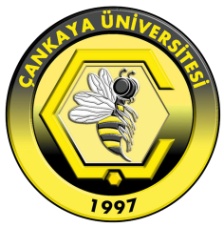 ÇANKAYA UNIVERSITYFaculty of Arts and SciencesCourse Definition FormDepartment NameENGLISH LANGUAGE AND LITERATUREENGLISH LANGUAGE AND LITERATUREENGLISH LANGUAGE AND LITERATUREENGLISH LANGUAGE AND LITERATUREDept. Numeric CodeDept. Numeric CodeCourse CodeNumber of Weekly Lecture HoursNumber of Weekly Lab/Tutorial HoursNumber of Credit HoursCourse Web SiteHTTP:// WWW.ELLCANKAYA.EDU.TRHTTP:// WWW.ELLCANKAYA.EDU.TRHTTP:// WWW.ELLCANKAYA.EDU.TRHTTP:// WWW.ELLCANKAYA.EDU.TRECTS CreditECTS CreditCourse NameThis information will appear in the printed catalogs and on the web online catalog.Course NameThis information will appear in the printed catalogs and on the web online catalog.English NameBibliotherapyTurkish NameBiblioterapiCourse Description Provide a brief overview of what is covered during the semester. This information will appear in the printed catalogs and on the web online catalog. Maximum 60 words.The term “bibliotheraphy” has been defined as the practice of using books to promote mental health, solve personal problems, and become aware of one’s own personality. The course covers the following subjects: Matching the right book at the right time to the right reader. Reading for problem-solving skills, abstract thinking and moral development. The classes take the form of seminars, with the teacher providing analytical tools and fostering discussion. Creativity is also stressed, as students are guided to express their reactions, often in fictional form. The healing powers of literature and its ability to arouse the affective domain in readers are emphasized.Prerequisites (if any)Give course codes and check all that are applicable.1st2nd2nd2nd3rd3rd4thPrerequisites (if any)Give course codes and check all that are applicable.Prerequisites (if any)Give course codes and check all that are applicable. Consent of the Instructor Consent of the Instructor Consent of the Instructor Senior Standing Give others, if any.  Give others, if any.  Give others, if any. Co-requisites (if any)1st2nd2nd2nd3rd4th4thCo-requisites (if any)Course Type  Check all that are applicable Must course for dept.       Must course for other dept.(s)     X  Elective course for dept.    X  Elective course for other dept.(s) Must course for dept.       Must course for other dept.(s)     X  Elective course for dept.    X  Elective course for other dept.(s) Must course for dept.       Must course for other dept.(s)     X  Elective course for dept.    X  Elective course for other dept.(s) Must course for dept.       Must course for other dept.(s)     X  Elective course for dept.    X  Elective course for other dept.(s) Must course for dept.       Must course for other dept.(s)     X  Elective course for dept.    X  Elective course for other dept.(s) Must course for dept.       Must course for other dept.(s)     X  Elective course for dept.    X  Elective course for other dept.(s) Must course for dept.       Must course for other dept.(s)     X  Elective course for dept.    X  Elective course for other dept.(s)Course ClassificationGive the appropriate percentage for each category.Course ClassificationGive the appropriate percentage for each category.Course ClassificationGive the appropriate percentage for each category.Course ClassificationGive the appropriate percentage for each category.Course ClassificationGive the appropriate percentage for each category.Course ClassificationGive the appropriate percentage for each category.CategoryPercentageCourse Objectives Maximum 100 words.To make students focus on the central problem of matching the right book to the right reader. To analyze the reading process for problem-solving skills, abstract thinking and moral issues. To instruct students in analytical methods from psychology. To help students to express their reactions, generally in fictional form.Learning Outcomes Explain the learning outcomes of the course. Maximum 10 items.Students will: * Understand the issues involved in matching the right book to the right reader.  * Analyze problem-solving skills, abstract thinking and moral issues as part of the reading process. * Be instructed in analytical methods from psychology.  * Express their reactions, often in fictional form.Textbook(s) List the textbook(s), if any, and other related main course material.Textbook(s) List the textbook(s), if any, and other related main course material.Textbook(s) List the textbook(s), if any, and other related main course material.Textbook(s) List the textbook(s), if any, and other related main course material.Textbook(s) List the textbook(s), if any, and other related main course material.Author(s)TitlePublisherPublication YearISBNUndecidedHandouts and books of the students’ choosingReference Books List, if any, other reference books to be used as supplementary material.Reference Books List, if any, other reference books to be used as supplementary material.Reference Books List, if any, other reference books to be used as supplementary material.Reference Books List, if any, other reference books to be used as supplementary material.Reference Books List, if any, other reference books to be used as supplementary material.Author(s)TitlePublisherPublication YearISBNTeaching Policy Explain how you will organize the course (lectures, laboratories, tutorials, studio work, seminars, etc.)Seminars and discussion. Presentations and exercises.Laboratory/Studio Work Give the number of laboratory/studio hours required per week, if any, to do supervised laboratory/studio work and list the names of the laboratories/studios in which these sessions will be conducted.NoneComputer Usage Briefly describe the computer usage and the hardware/software requirements for the course.NoneCourse Outline List the weekly topics to be covered.  Course Outline List the weekly topics to be covered.  WeekTopic(s)1Introduction to bibliotherapy2What is bibliotherapy?3History of bibliotherapy4Matching the right book at the right time to the right reader.5How Psychology helps us understand the reading process. Method and application.6The bibliotherapeutic process7Identification, Catharsis, Insight8Types of books appropriate for bibliotheraphy9Use of bibliotherapy in psychological problems10Use of bibliotherapy in conflict resolution11Bibliotherapy in the groups12Appropriate books for bibliotheraphy13Using books for bibliotheraphy14Using books for bibliotheraphyGrading Policy List the assessment tools and their percentages that may give an idea about their relative importance to the end-of-semester grade.Grading Policy List the assessment tools and their percentages that may give an idea about their relative importance to the end-of-semester grade.Grading Policy List the assessment tools and their percentages that may give an idea about their relative importance to the end-of-semester grade.Grading Policy List the assessment tools and their percentages that may give an idea about their relative importance to the end-of-semester grade.Grading Policy List the assessment tools and their percentages that may give an idea about their relative importance to the end-of-semester grade.Grading Policy List the assessment tools and their percentages that may give an idea about their relative importance to the end-of-semester grade.Grading Policy List the assessment tools and their percentages that may give an idea about their relative importance to the end-of-semester grade.Grading Policy List the assessment tools and their percentages that may give an idea about their relative importance to the end-of-semester grade.Grading Policy List the assessment tools and their percentages that may give an idea about their relative importance to the end-of-semester grade.Assessment ToolQuantityPercentageAssessment ToolQuantityPercentageAssessment ToolQuantityPercentageHomework220%Case StudyAttendance5%QuizTranslating Lab WorkField StudyMidterm Exam120%Class Participation5% Term Paper130%Oral PresentationProjectFinal Exam120%ECTS WorkloadList all the activities considered under the ECTS.ECTS WorkloadList all the activities considered under the ECTS.ECTS WorkloadList all the activities considered under the ECTS.ECTS WorkloadList all the activities considered under the ECTS.ActivityQuantityDuration(hours)Total Workload(hours)Attending Lectures (weekly basis)14342Attending  Labs/Recitations (weekly basis)Compilation and finalization of course/lecture notes (weekly basis)14114Collection and selection of relevant material (once)Self study of relevant material (weekly basis)14114Take-home assignmentsPreparation for quizzesPreparation for mid-term exams (including the duration of the exams)11010Preparation of term paper/case-study report (including oral presentation)Preparation of term project/field study report (including oral presentation)Preparation for final exam (including the duration of the exam)12020TOTAL WORKLOAD / 25TOTAL WORKLOAD / 25TOTAL WORKLOAD / 25100/25ECTS CreditECTS CreditECTS Credit4Program Qualifications vs. Learning Outcomes Consider the program qualifications given below as determined in terms of learning outcomes and acquisition of capabilities for all the courses in the curriculum. Look at the learning outcomes of this course given above. Relate these two using the Likert Scale by marking with X in one of the five choices at the right.Program Qualifications vs. Learning Outcomes Consider the program qualifications given below as determined in terms of learning outcomes and acquisition of capabilities for all the courses in the curriculum. Look at the learning outcomes of this course given above. Relate these two using the Likert Scale by marking with X in one of the five choices at the right.Program Qualifications vs. Learning Outcomes Consider the program qualifications given below as determined in terms of learning outcomes and acquisition of capabilities for all the courses in the curriculum. Look at the learning outcomes of this course given above. Relate these two using the Likert Scale by marking with X in one of the five choices at the right.Program Qualifications vs. Learning Outcomes Consider the program qualifications given below as determined in terms of learning outcomes and acquisition of capabilities for all the courses in the curriculum. Look at the learning outcomes of this course given above. Relate these two using the Likert Scale by marking with X in one of the five choices at the right.Program Qualifications vs. Learning Outcomes Consider the program qualifications given below as determined in terms of learning outcomes and acquisition of capabilities for all the courses in the curriculum. Look at the learning outcomes of this course given above. Relate these two using the Likert Scale by marking with X in one of the five choices at the right.Program Qualifications vs. Learning Outcomes Consider the program qualifications given below as determined in terms of learning outcomes and acquisition of capabilities for all the courses in the curriculum. Look at the learning outcomes of this course given above. Relate these two using the Likert Scale by marking with X in one of the five choices at the right.Program Qualifications vs. Learning Outcomes Consider the program qualifications given below as determined in terms of learning outcomes and acquisition of capabilities for all the courses in the curriculum. Look at the learning outcomes of this course given above. Relate these two using the Likert Scale by marking with X in one of the five choices at the right.NoProgram QualificationsContributionContributionContributionContributionContributionNoProgram Qualifications012341Students will have a high general level of EnglishX2Students will have a reasonable knowledge of LinguisticsX3Students will be able to express themselves imaginatively and to innovate. They will be keen to build on and extend their knowledgeX4Students will be able to respond to and discuss literary texts orallyX5Students will take an active role in ethical issues related to their area of study. They will take responsibility in matters of cultural heritage.X6Students will  have the ability to think analytically and express their judgements, especially in essay formX7Students will plan and contribute to social and cultural events, taking responsibility, whether in teams or in individual workX8Students will  learn to serve society by passing on knowledge, and by contributing, whether in schools, cultural institutions, or elsewhereX9Students will  have a competence in using computersX10Students will be able to give up-to-date assessments of literary periods in English literatureX11Students will  have an ability to discuss culture with a knowledge of related disciplines and subjects like multiculturalism and gender studiesX12Students will have knowledge of main research techniques and methods. They will be able to use source materialsX13Students will  be  able to assess  other literatures than EnglishX14Students will have a background in literary theory X15Students will have a training in translationXIs the new course replacing a former course in the curriculum?Is the new course replacing a former course in the curriculum?Is the new course replacing a former course in the curriculum?Is the new course replacing a former course in the curriculum?YesNoXFormer Course’s Code Former Course’s Code Former Course’s Code Former Course’s Code Former Course’s NameFormer Course’s NameIs the new course replacing a former course in the curriculum?Is the new course replacing a former course in the curriculum?Is the new course replacing a former course in the curriculum?Is the new course replacing a former course in the curriculum?YesNoXIs there any similar course which has content overlap with other courses offered by the university?Is there any similar course which has content overlap with other courses offered by the university?Is there any similar course which has content overlap with other courses offered by the university?Is there any similar course which has content overlap with other courses offered by the university?YesNoXMost Similar Course’s Code Most Similar Course’s Code Most Similar Course’s Code Most Similar Course’s Code Most Similar Course’s NameMost Similar Course’s NameIs there any similar course which has content overlap with other courses offered by the university?Is there any similar course which has content overlap with other courses offered by the university?Is there any similar course which has content overlap with other courses offered by the university?Is there any similar course which has content overlap with other courses offered by the university?YesNoXFrequency of Offerings Check all semesters in which the course is to be offered.Frequency of Offerings Check all semesters in which the course is to be offered.Frequency of Offerings Check all semesters in which the course is to be offered.Frequency of Offerings Check all semesters in which the course is to be offered.X Fall         X  Spring           SummerX Fall         X  Spring           SummerX Fall         X  Spring           SummerX Fall         X  Spring           SummerX Fall         X  Spring           SummerX Fall         X  Spring           SummerX Fall         X  Spring           SummerX Fall         X  Spring           SummerFirst OfferingAcademic YearAcademic YearSemesterSemesterX  Fall         X  SpringX  Fall         X  SpringX  Fall         X  SpringMaximum Class Size ProposedMaximum Class Size ProposedStudent Quota for Other DepartmentsStudent Quota for Other DepartmentsStudent Quota for Other DepartmentsStudent Quota for Other DepartmentsApproximate Number of Students Expected to Take the CourseApproximate Number of Students Expected to Take the CourseApproximate Number of Students Expected to Take the CourseJustification for the proposalMaximum 80 wordsJustification for the proposalMaximum 80 wordsJustification for the proposalMaximum 80 wordsJustification for the proposalMaximum 80 wordsJustification for the proposalMaximum 80 wordsJustification for the proposalMaximum 80 wordsJustification for the proposalMaximum 80 wordsJustification for the proposalMaximum 80 wordsJustification for the proposalMaximum 80 wordsJustification for the proposalMaximum 80 wordsJustification for the proposalMaximum 80 wordsJustification for the proposalMaximum 80 wordsBooks can be great motivators. Often the books which have the strongest influence are those with which readers can identify. The insights gained from realistic fiction offer new perspectives and deepen sensitivity to the situation of others. An effective Bibliotherapy course can prepare people for emotional challenges.Books can be great motivators. Often the books which have the strongest influence are those with which readers can identify. The insights gained from realistic fiction offer new perspectives and deepen sensitivity to the situation of others. An effective Bibliotherapy course can prepare people for emotional challenges.Books can be great motivators. Often the books which have the strongest influence are those with which readers can identify. The insights gained from realistic fiction offer new perspectives and deepen sensitivity to the situation of others. An effective Bibliotherapy course can prepare people for emotional challenges.Books can be great motivators. Often the books which have the strongest influence are those with which readers can identify. The insights gained from realistic fiction offer new perspectives and deepen sensitivity to the situation of others. An effective Bibliotherapy course can prepare people for emotional challenges.Books can be great motivators. Often the books which have the strongest influence are those with which readers can identify. The insights gained from realistic fiction offer new perspectives and deepen sensitivity to the situation of others. An effective Bibliotherapy course can prepare people for emotional challenges.Books can be great motivators. Often the books which have the strongest influence are those with which readers can identify. The insights gained from realistic fiction offer new perspectives and deepen sensitivity to the situation of others. An effective Bibliotherapy course can prepare people for emotional challenges.Books can be great motivators. Often the books which have the strongest influence are those with which readers can identify. The insights gained from realistic fiction offer new perspectives and deepen sensitivity to the situation of others. An effective Bibliotherapy course can prepare people for emotional challenges.Books can be great motivators. Often the books which have the strongest influence are those with which readers can identify. The insights gained from realistic fiction offer new perspectives and deepen sensitivity to the situation of others. An effective Bibliotherapy course can prepare people for emotional challenges.Books can be great motivators. Often the books which have the strongest influence are those with which readers can identify. The insights gained from realistic fiction offer new perspectives and deepen sensitivity to the situation of others. An effective Bibliotherapy course can prepare people for emotional challenges.Books can be great motivators. Often the books which have the strongest influence are those with which readers can identify. The insights gained from realistic fiction offer new perspectives and deepen sensitivity to the situation of others. An effective Bibliotherapy course can prepare people for emotional challenges.Books can be great motivators. Often the books which have the strongest influence are those with which readers can identify. The insights gained from realistic fiction offer new perspectives and deepen sensitivity to the situation of others. An effective Bibliotherapy course can prepare people for emotional challenges.Books can be great motivators. Often the books which have the strongest influence are those with which readers can identify. The insights gained from realistic fiction offer new perspectives and deepen sensitivity to the situation of others. An effective Bibliotherapy course can prepare people for emotional challenges.Proposed byFaculty MemberGive the Academic Title first.SignatureDateProposed byProf.Dr.Uğur ÖNER29.06.2015Proposed byProposed byDepartmental Board sitting dateSitting numberMotion numberDepartment ChairAssoc. Prof. Dr. Özlem UzundemirSignatureDate29.06.2015Faculty Academic Board sitting dateSitting numberMotion numberDeanProf.Dr. Billur KAYMAKÇALANSignatureDate29.06.2015Senatesitting dateSitting numberMotion number